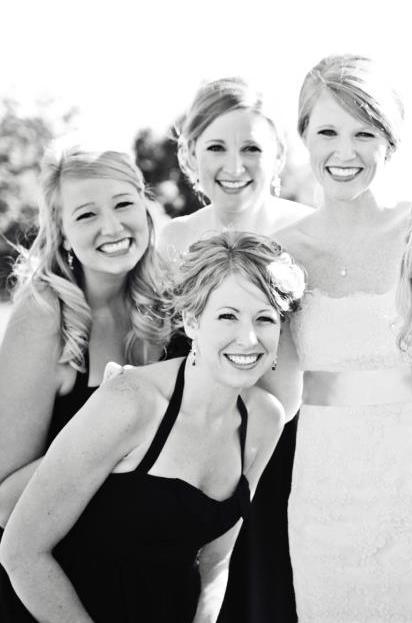 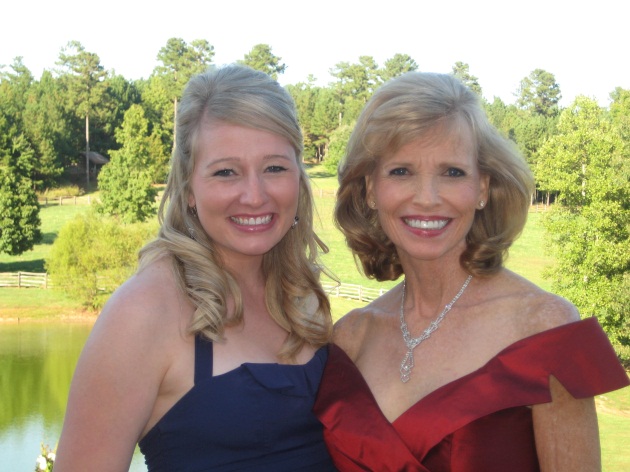 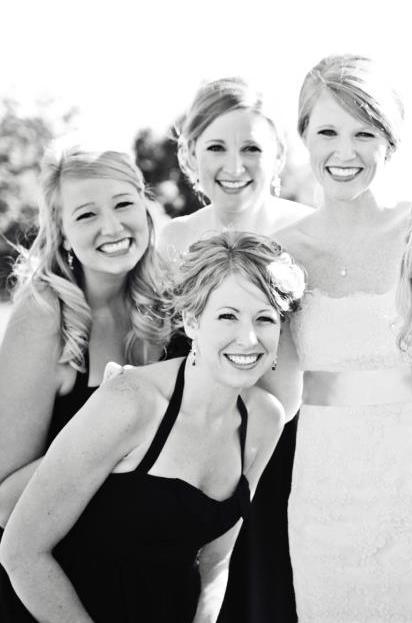 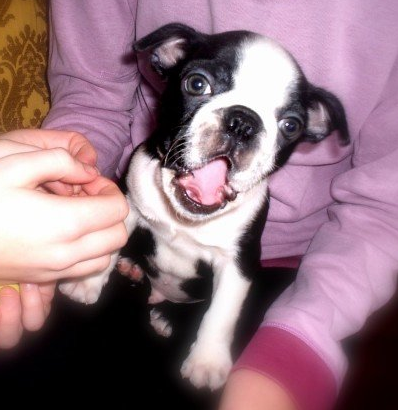 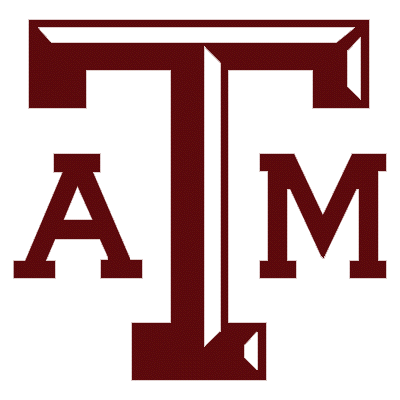 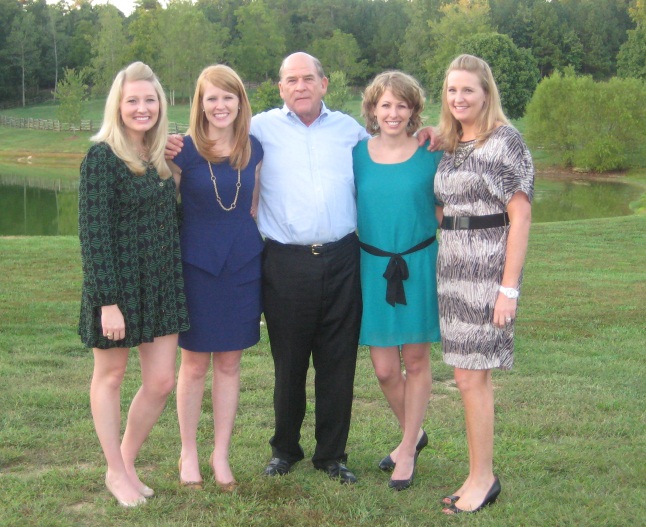 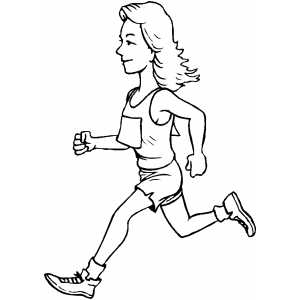 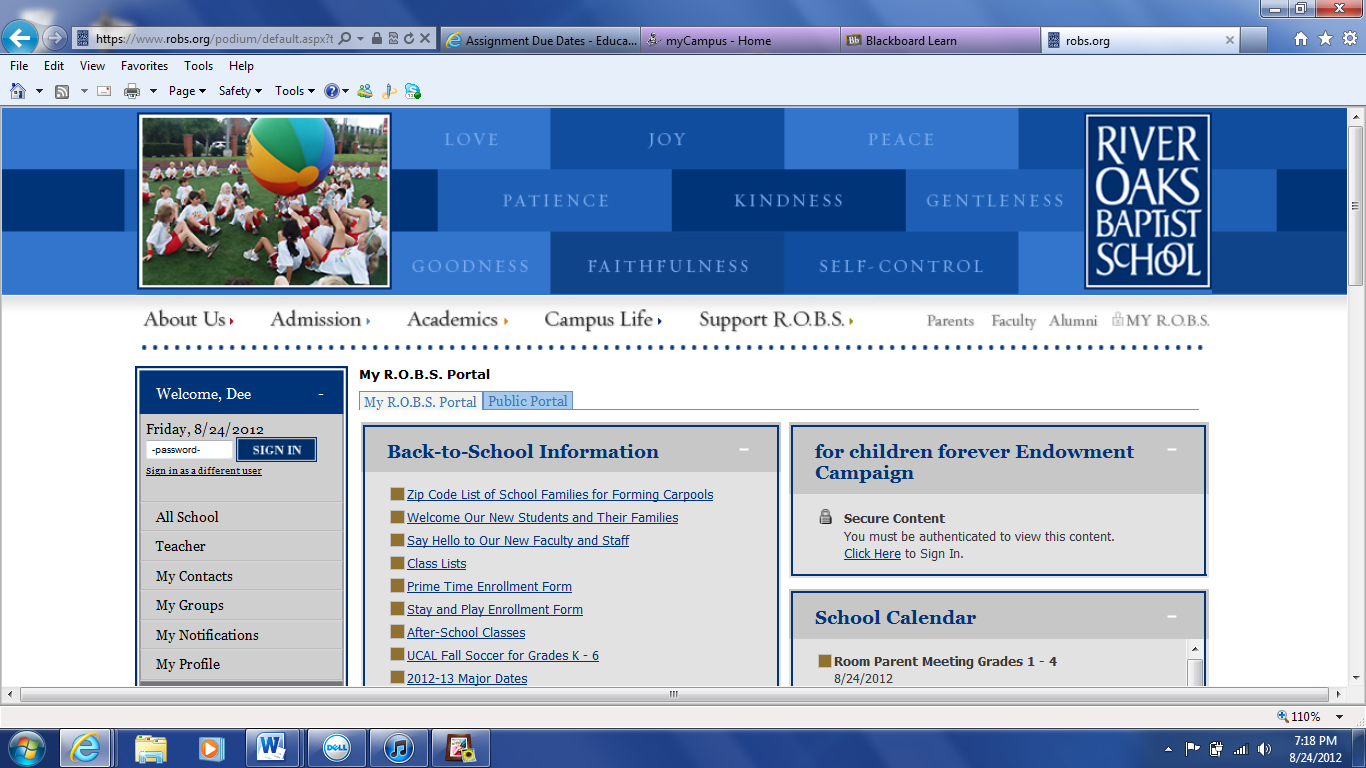 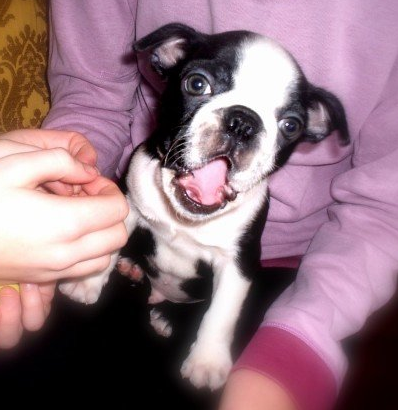 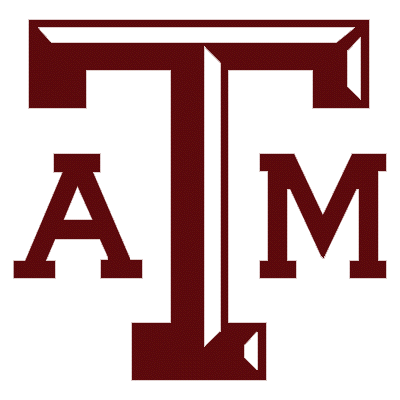 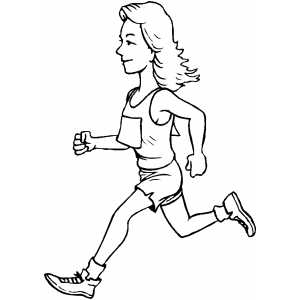 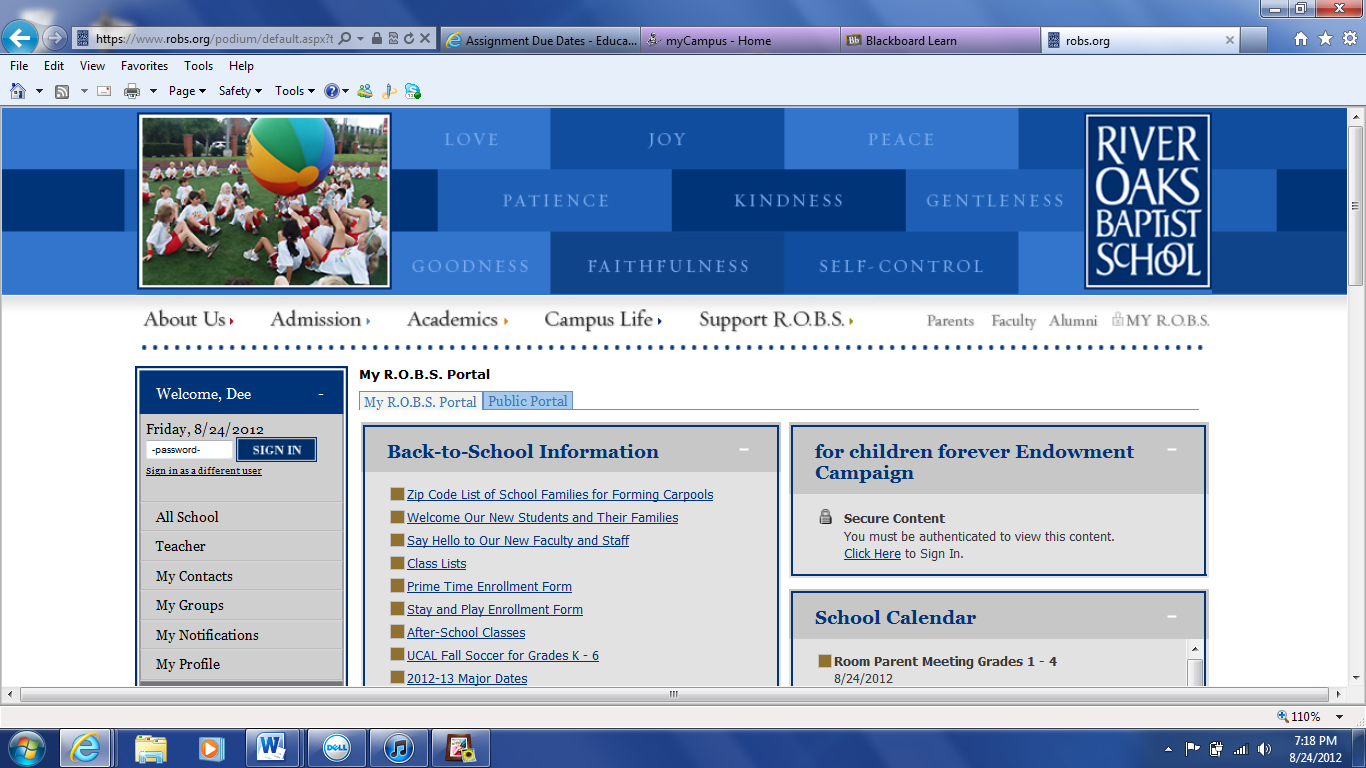 Some of My Favorite ThingsSome of My Favorite ThingsSalty SnackPita ChipsSweet SnackIce CreamTV ShowFRIENDSSeasonFallHolidayChristmas